VÅRES JUL   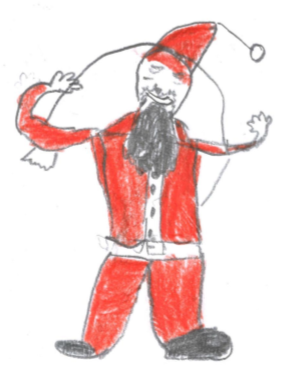 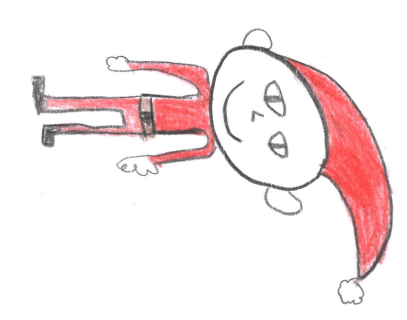 Velkommen til juleforestilling 2018.Torsdag 20. desember klokka 11.45 inviterer vi besteforeldre og foreldre til forestillingen: «Våres jul». Dørene åpnes 10.45. Det blir salg av kaffe og noe å bite i. 2. trinn inviterer. Klokka 18.00 vises forestillingen for foreldre.Etter kveldsforestillingen skal noen av klassene ha hyggestund på klasserommet.  Foreldrene tar ansvar for sitt/sine barn etter forestillingen.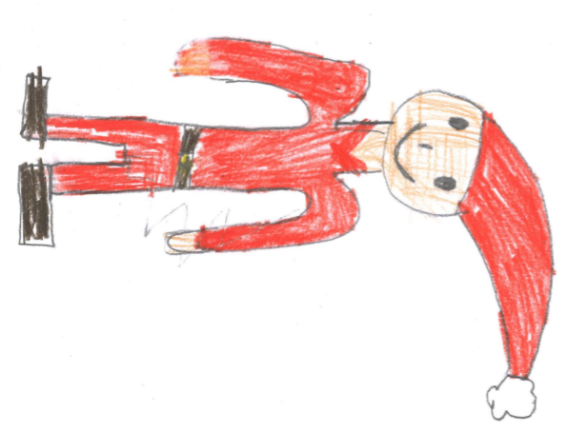 Velkommen!Hilsen skolen og FAU. NB! For å minske trykket på kveldstid, ber vi foreldre som har anledning om å komme på dagtid.   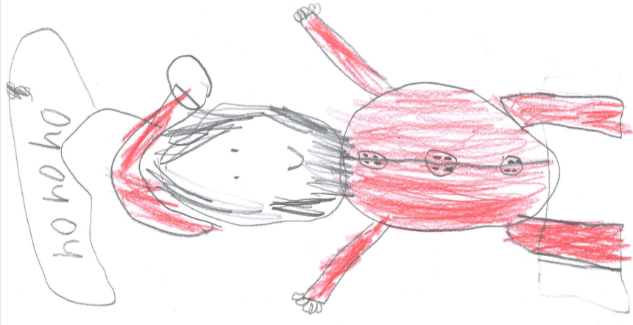 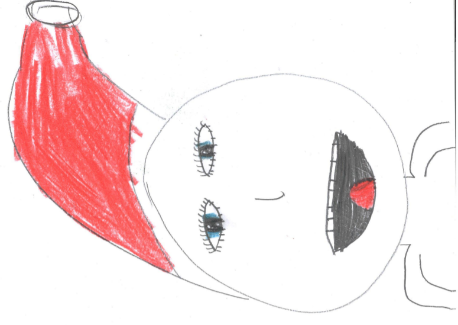 